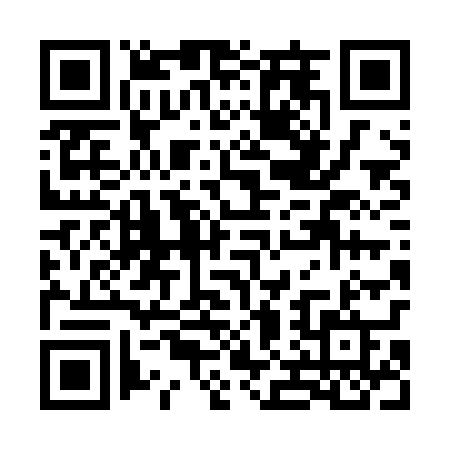 Ramadan times for Skotniki, PolandMon 11 Mar 2024 - Wed 10 Apr 2024High Latitude Method: Angle Based RulePrayer Calculation Method: Muslim World LeagueAsar Calculation Method: HanafiPrayer times provided by https://www.salahtimes.comDateDayFajrSuhurSunriseDhuhrAsrIftarMaghribIsha11Mon4:194:196:1312:003:525:485:487:3512Tue4:174:176:1012:003:535:505:507:3713Wed4:144:146:0811:593:555:525:527:3914Thu4:124:126:0611:593:565:535:537:4115Fri4:094:096:0311:593:575:555:557:4316Sat4:074:076:0111:583:595:575:577:4517Sun4:044:045:5911:584:005:595:597:4718Mon4:014:015:5611:584:026:006:007:4919Tue3:593:595:5411:584:036:026:027:5120Wed3:563:565:5211:574:046:046:047:5321Thu3:533:535:4911:574:066:066:067:5522Fri3:513:515:4711:574:076:076:077:5723Sat3:483:485:4511:564:096:096:097:5924Sun3:453:455:4211:564:106:116:118:0125Mon3:423:425:4011:564:116:126:128:0326Tue3:403:405:3811:554:136:146:148:0527Wed3:373:375:3511:554:146:166:168:0728Thu3:343:345:3311:554:156:186:188:0929Fri3:313:315:3111:554:176:196:198:1230Sat3:283:285:2811:544:186:216:218:1431Sun4:254:256:2612:545:197:237:239:161Mon4:234:236:2412:545:207:257:259:182Tue4:204:206:2112:535:227:267:269:213Wed4:174:176:1912:535:237:287:289:234Thu4:144:146:1712:535:247:307:309:255Fri4:114:116:1412:525:257:327:329:286Sat4:084:086:1212:525:277:337:339:307Sun4:054:056:1012:525:287:357:359:328Mon4:024:026:0812:525:297:377:379:359Tue3:593:596:0512:515:307:387:389:3710Wed3:553:556:0312:515:327:407:409:40